BẢN TIN DỰ BÁO THỦY VĂN(Phục vụ Quy trình vận hành liên hồ chứa trên lưu vực sông Hồng)I – Các trị số mực nước thực đo trong 24 giờ qua:2. Các trị số thủy văn dự báo 48 giờ tới:3. Các trị số thủy văn dự báo 24 giờ tới4. Nhận định4.1. Nhận định tình hình dòng chảy 5 ngày (xem chi tiết trong bảng dưới) Từ ngày 17/7 đến 20/7, trên thượng lưu hệ thống sông Hồng - Thái Bình sẽ xuất hiện 1 đợt lũ. Biên độ lũ lên trên thượng lưu sông Hồng - Thái Bình từ 2-5m. 4.2. Nhận định tình hình dòng chảy 5 -10 ngày tới: Trong 5 đến 10 ngày tới, dòng chảy đến các hồ sẽ giảm; mực nước trên sông sẽ biến đổi chậmĐặc trưng dòng chảy (m3/s) đến 4 hồ trong 5 ngày tớiĐặc trưng mực nước, lưu lượng tại các trạm thủy văn trong 5 ngày tớiDỰ BÁO LIÊN HỒ CHỨA CÁC TỈNH MIỀN BẮCĐÊM 17 NGÀY 18 THÁNG 07 NĂM 20181. Thời tiết 24 giờ qua: 		Do chịu ảnh hưởng của dải hội tụ nhiệt đới đi qua khu vực Bắc Trung Bộ nối với áp thấp nhiệt đới trên khu vực Nam Vịnh Bắc Bộ kết hợp với áp cao cận nhiệt đới đang lấn về phía Tây nên ở Bắc Bộ có mưa rào và dông rải rác, riêng khu vực Nam Đồng Bằng Bắc Bộ có mưa vừa, mưa to. 2. Xu thế, diễn biến thời tiết lưu vực sông Hồng trong 24-48 giờ tới:	Trong 24 giờ tới: Dải hội tụ nhiệt đới hoạt động mạnh nối với cơn bão số 3 và có trục đi qua khu vực Bắc Trung Bộ. Trên cao áp cao cận nhiệt đới vẫn đang tiếp tục lấn về phía Tây. Đêm nay và ngày mai, Bắc Bộ chịu ảnh hưởng của dải hội tụ nhiệt đới kết hợp với rìa tây nam lưỡi áp cao cận nhiệt đới, từ chiều mai các tỉnh phía Đông Bắc Bộ chịu ảnh hưởng kết hợp rìa xa phía Tây của hoàn lưu cơn bão số 3. Phía Tây Bắc Bộ có mưa, mưa rào rải rác; riêng Sơn La và Hòa Bình có mưa vừa, mưa to, có nơi mưa rất to và rải rác có dông. Trong cơn dông có khả năng xảy ra tố, lốc và gió giật mạnh. Phía Đông Bắc Bộ đêm có mưa, mưa rào, riêng khu vực Đồng Bằng có mưa vừa, mưa to, có nơi mưa rất to và rải rác có dông; ngày có mưa, mưa vừa, riêng khu vực ven biển và Đồng Bằng Bắc Bộ từ trưa và chiều mai có mưa to đến rất to. Trong cơn dông có khả năng xảy ra tố, lốc và gió giật mạnh.Trong 24-48 giờ tới: Dải hội tụ nhiệt đới duy trì hoạt động mạnh; cơn bão số 3 di chuyển nhanh về phía Tây ảnh hưởng đến các tỉnh miền Bắc; trên cao áp cao cận nhiệt đới tiếp tục lấn về phía Tây. Bắc Bộ có mưa, mưa vừa, có nơi mưa to và rải rác có dông, riêng khu vực đồng bằng và trung du Bắc Bộ, các tỉnh Hòa Bình, Sơn La có mưa to đến rất to; trong cơn dông có khả năng xảy ra tố, lốc và gió giật mạnhTỔNG CỤC KHÍ TƯỢNG THỦY VĂNTRUNG TÂM DỰ BÁO KHÍ TƯỢNG THỦY VĂN QUỐC GIASố: 33/DBQG_HOHN_20180717_1530CỘNG HOÀ XÃ HỘI CHỦ NGHĨA VIỆT Độc lập - Tự do - Hạnh phúc-----------Hà Nội, 15h30 ngày 17 tháng  07 năm 2018SôngTrạmMã số trạmMực nước thực đo (cm)Mực nước thực đo (cm)Mực nước thực đo (cm)Mực nước thực đo (cm)SôngTrạmMã số trạm07/16/201807/16/201807/17/201807/17/2018SôngTrạmMã số trạm13h19h1h7hĐà Hồ Hòa Bình(*)741145694594459375943ThaoYên Bái741292693268827202739ThaoPhú Thọ741541398142214371443LôTuyên Quang741461626162817001692LôVụ Quang741551022103510421042HồngSơn Tây74162842847854858HồngHà Nội74165512512526534CầuĐáp Cầu91311244235266262ThươngPhủ Lạng Thương91313226217258251Lục NamLục Nam91316200191252233Thái BìnhPhả Lại91170203218258241TrạmNgày07/17/201807/17/201807/18/201807/18/201807/18/201807/18/201807/19/201807/19/2018Trạm    Giờ13h19h1h7h13h19h1h7hHồ Hòa BìnhH, cm1047710461104471043210417104041038910375Hồ Hòa BìnhQ, m3/s58505900600059006000610059506050Yên BáiH, cm27202710274027702765276027602760Phú ThọH, cm14471450145514601455145014501450Tuyên QuangH, cm16391585164317001650160016501700Vụ QuangH, cm10391035102810201030104010301020Sơn TâyH, cm859860863865863860860860Hà NộiH, cm530525530535530525528530Đáp CầuH, cm251240250260Phủ Lạng ThươngH, cm238225238250Lục NamH, cm212190213235Phả LạiH, cm233225235245233220230240TrạmNgày07/17/201807/17/201807/18/201807/18/2018Trạm  Giờ13h19h1h7hHồ Sơn LaH, cm20063200372001019976Hồ Sơn LaQ, m3/s2500246023602180Hồ Tuyên QuangH, cm10061100541005610070Hồ Tuyên QuangQ, m3/s391300260400Hồ Thác BàH, cm4847484548464848Hồ Thác BàQ, m3/s320250220200Bảo YênH, cm6900691069006890Bến NgọcH, cm1766176517641763Đặc trưngĐơn vịHồ Sơn LaHồ Hòa BìnhHồ Tuyên QuangHồ Thác BàMaxm3/s480090001000650Trung bìnhm3/s29306560373298Minm3/s19004500230120NgàySông ThaoSông ThaoSông ThaoSông ThaoSông LôSông LôSông LôSông LôSông LôSông LôSông LôSông HồngSông HồngSông HồngSông HồngSông HồngNgàyYên BáiYên BáiPhú ThọPhú ThọTuyên QuangTuyên QuangVụ QuangVụ QuangHàm YênHàm YênHàm YênSơn TâySơn TâyHà NộiHà NộiHà NộiNgàyH (cm)Q (m3/s)H (cm)Q (m3/s)H (cm)Q (m3/s)H (cm)Q (m3/s)H (cm)Q (m3/s)H (cm)H (cm)Q (m3/s)H (cm)Q (m3/s)Max305024011650161219502280125030903000158097097067186406538TB287614091514677.8174489210902370275056689889859825695636.4Min2770856146039816002849701940265026085085055045004790Nơi nhận:- Văn phòng BCĐ TW PCTT;- Bộ Công thương – EVN;- Công ty Thủy điện Sơn La;- Công ty Thủy điện Hòa Bình;- Công ty Thủy điện Tuyên Quang;- Công ty Thủy điện Thác Bà.TƯQ. GIÁM ĐỐCĐIỀU HÀNH PHÒNG TVBBTrịnh Thu PhươngTỔNG CỤC KHÍ TƯỢNG THỦY VĂNTRUNG TÂM DỰ BÁOKHÍ TƯỢNG THUỶ VĂN QUỐC GIACỘNG HOÀ XÃ HỘI CHỦ NGHĨA VIỆT NAM                   Độc lập - Tự do - Hạnh phúc  Tin phát lúc: 10h30Hà Nội, ngày 17 tháng 07 năm 2018Duyệt tinNguyễn Văn Hưởng  Dự báo viênVũ Tuấn Anh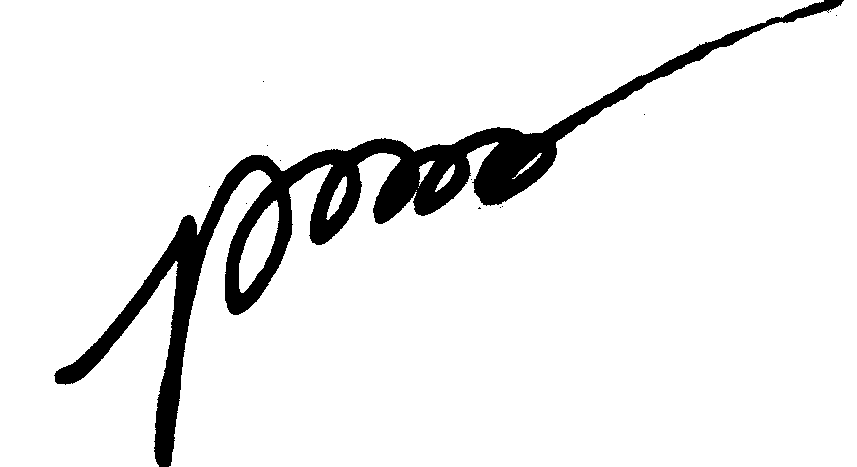 